Základní škola a mateřská škola Přáslavice, příspěvková organizace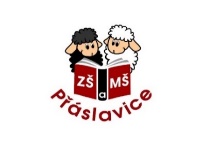 tel 739 522 975, e-mail: spurna.e@zspraslavice.czŽádost o umístění dítěte v náhradní mateřské škole po dobu prázdninv období 1. – 19. 7. 2024Žádám o umístění svého syna (dcery)	nar. ………….……….. …………RČ ………………………….. ……………………………bydliště 	v  Mateřské škole Přáslavice od (datum) ……………………….do……………………….Docházka: polodenní -  celodenní /nehodící se škrtněte/	Kontakt na rodiče (příjmení, jméno, telefon, email) Otec:	 Matka:	Dítě bude vyzvedávat z mateřské školy kromě rodičů(příjmení, jméno, datum narození, bydliště, telefon):……………………………………………………………………………………………………………………………………………….Přílohy:1. Kopie Evidenčního listu MŠ, ze které dítě přichází, včetně vyjádření lékaře ke zdravotní způsobilosti dítěte (očkování),.2. Souhlas se zpracováním osobních údajů (viz web ZŠ a MŠ Přáslavice) V……………………………………………………… dne………………………	Jméno a příjmení žadatele (čitelně):………………………………………………………..Podpis: ……………………………Pozn: Žádost rodičů o umístění v náhradní mateřské škole musí být podána nejpozději do 30. 4. 2024. Možno podat elektronicky: spurna.e@zspraslavice.cz. 